d                                                                               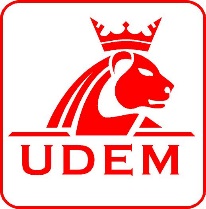           CERTIFICATE INFORMATIONd                                                                                         CERTIFICATE INFORMATIONApplicant Name:申请人姓名：Applicant Address:申请人地址：Manufacturer Name:制造商名称：Manufacturer Address:制造商地址：Product Name:产品名称：Brand / Model / Serial No:品牌/型号/序列号：Standards:标准:Directives:指令:Test Report / Date:测试报告/日期:TCF No:TCF号：Additional Notes:注意事项: